 Resource 4: How language conveys meaning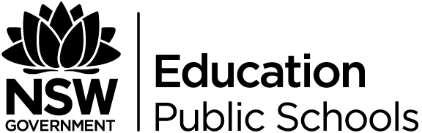 Glossary of slang termsSlang term/phraseMeaning